   Pentru a transforma în realitate visul lui Burattino, Elisa a dat viață „Pomului care rodește bani”….explicându-ne că prin economisire poveștile nu rămân doar …..povești.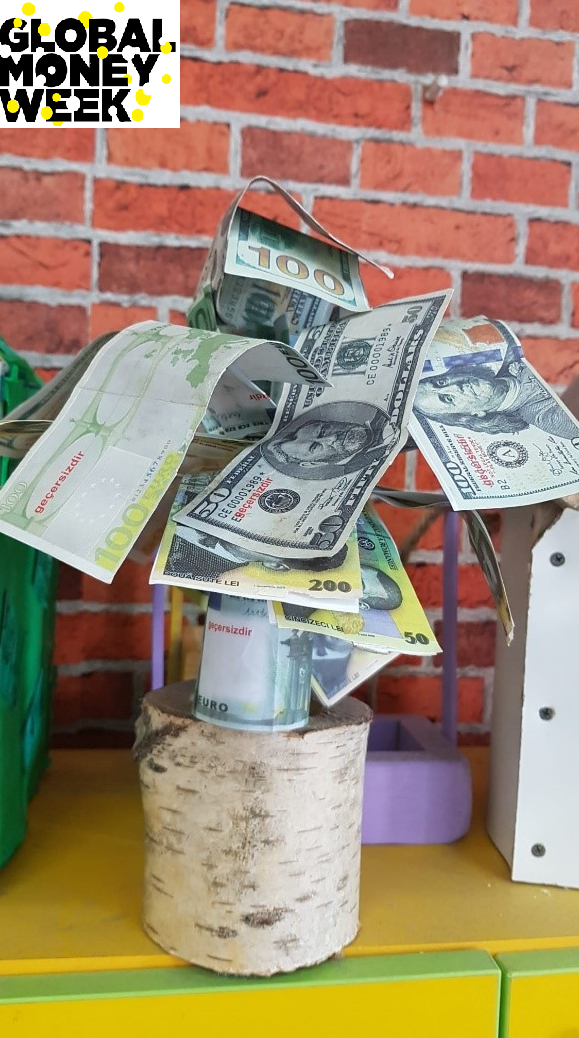 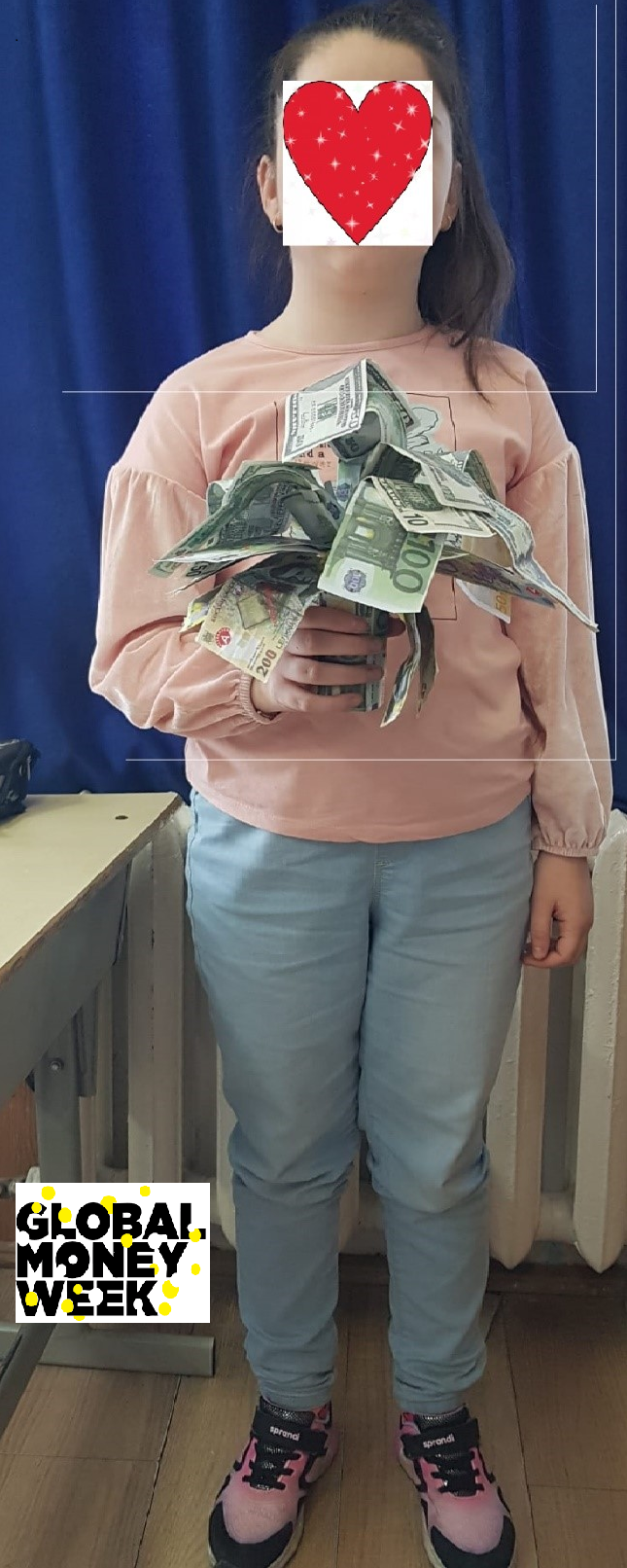 